                           ПРОЕКТ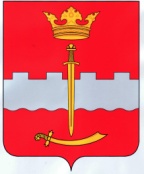 СЕЛЬСКАЯ ДУМАСЕЛЬСКОГО ПОСЕЛЕНИЯ «СЕЛО КРЕМЕНСКОЕ»РЕШЕНИЕОБ УТВЕРЖДЕНИИ ПОЛОЖЕНИЯ О ПРЕДОСТАВЛЕНИИ ПРАВА НА ПЕНСИЮ ЗА ВЫСЛУГУ ЛЕТ МУНИЦИПАЛЬНЫМ СЛУЖАЩИМ И ЛИЦАМ, ЗАМЕЩАВШИМ МУНИЦИПАЛЬНЫЕ ДОЛЖНОСТИ В СЕЛЬСКОМ ПОСЕЛЕНИИ «СЕЛО  КРЕМЕНСКОЕ»Руководствуясь Федеральными законами «О внесении изменений в отдельные законодательные акты Российской Федерации в части увеличения пенсионного возраста отдельным гражданам» от 23.05.2016 г. № 143-ФЗ, «О муниципальной службе в Российской Федерации» от 02.03.2007 г. № 25-ФЗ, «О государственном Пенсионном  обеспечении в Российской Федерации» от 15.12.2001 г. № 166-ФЗ, «О страховых Пенсиях» от 28.12.2013 г. № 400-ФЗ, Законами Калужской области «О государственной гражданской службе Калужской области от 02.06.2006 г. № 196-ОЗ «О муниципальной службе в Калужской области» от 03.12.2007 г. № 382-ОЗ, Уставом муниципального образования сельского поселения «Село Кременское», СЕЛЬСКАЯ   ДУМАРЕШИЛА:1. Утвердить Положение «О предоставлении права на пенсию за выслугу лет муниципальным служащим и лицам, замещавшим муниципальные должности, в сельском поселении «Село Кременское» (прилагается). 2. Настоящее решение вступает в силу с момента принятия и распространяется на правоотношения возникшие с 1 января 2017 года.            3. Обнародовать настоящее Решение в местах для обнародования и разместить на официальном сайте администрации СП «Село Кременское».                    Глава сельского поселения                    «Село Кременское» -                                                В.В.Рыбаков                                                  УтвержденоРешением Сельской ДумыСельского поселения«Село Кременское»№ 16 от 10.11.2020 г.ПОЛОЖЕНИЯ О ПРЕДОСТАВЛЕНИИ ПРАВА НА ПЕНСИЮ ЗА ВЫСЛУГУ ЛЕТ МУНИЦИПАЛЬНЫМ СЛУЖАЩИМ И ЛИЦАМ, ЗАМЕЩАВШИМ МУНИЦИПАЛЬНЫЕ ДОЛЖНОСТИ В СЕЛЬСКОМ ПОСЕЛЕНИИ «СЕЛО  КРЕМЕНСКОЕ»       Настоящее Положение устанавливает основания возникновения права на пенсию за выслугу лет и условия ее назначения и выплату муниципальным служащим и лицам замещавшим муниципальные должности в сельском поселении «Село Кременское» (далее – Положение) в соответствии  с Федеральными законами «О внесении изменений в отдельные законодательные акты Российской Федерации в части увеличения пенсионного возраста отдельным гражданам» от 23.05.2016 г. № 143-ФЗ, «О муниципальной службе в Российской Федерации» от 02.03.2007 г. № 25-ФЗ, «О государственном Пенсионном  обеспечении в Российской Федерации» от 15.12.2001 г. № 166-ФЗ, «О страховых Пенсиях» от 28.12.2013 г. № 400-ФЗ, Законами Калужской области «О государственной гражданской службе Калужской области от 02.06.2006 г. № 196-ОЗ «О муниципальной службе в Калужской области» от 03.12.2007 г. № 382-ОЗ, Уставом муниципального образования сельского поселения «Село Кременское».1. Право на пенсию за выслугу лет в соответствии с настоящим Положением       1.1. Право на пенсию за выслугу лет в соответствии с настоящим Положением имеют лица, замещавшие на постоянной основе муниципальные должности и должности муниципальной службы в органах местного самоуправления, указанных в пункте 1.2. настоящего раздела.       1.2. Пенсия за выслугу лет назначается и выплачивается в соответствии с настоящим Положением:       - муниципальным служащим и лицам, замещавшим муниципальные должности в Администрации сельского поселения «Село Кременское» ( далее муниципальные служащие и лица, замещающие муниципальные должности).       1.3. Муниципальным служащим и лицам, замещавшим муниципальные должности, имеющим одновременно право на получение пенсии за выслугу лет, ежемесячное пожизненное содержание, ежемесячную доплату к пенсии или дополнительное (пожизненное) ежемесячное материальное обеспечение, назначаемые и финансируемые за счет средств бюджетов всех уровней, назначается пенсия за выслугу лет в соответствии  с настоящим Положением или одна из иных указанных выплат по их выбору.       1.4. Право на пенсию за выслугу лет не имеют лица, освобожденные от муниципальной должности или должности муниципальной службы:       1) в связи с прекращением полномочий на основании голосования об отзыве, отрешением от должности в соответствии с действующим законодательством, неисполнением или ненадлежащим исполнением возложенных на них  обязанностей;       2) по основаниям, предусмотренным пунктами 3, 5 и 6 части 1 статьи 81 Трудового кодекса РФ;       3) по основаниям, предусмотренным пунктами 3 и 4 части 1 статьи 19, часть 2 статьи 27.1. Федерального закона от 02.03.2007 г. № 25-ФЗ «О муниципальной службе в Российской Федерации»;       4) по основаниям, предусмотренным пунктами  5 и 9 части 6, частью 6.1 статьи 36, пунктами 7, 8, 9 части 10 статьи 37, статьями 37, 74, 74.1. Федерального закона «Об общих принципах организации местного самоуправления в Российской Федерации»;       5) по основаниям, предусмотренным Федеральным законом «О противодействии коррупции» от 25.12.2008 г. № 273-ФЗ;       6) по основаниям, предусмотренным Федеральным законом «О запрете отдельным категориям лиц открывать и иметь счета (вклады), хранить наличные денежные средства и ценности в иностранных банках, расположенных за пределами территории Российской Федерации, владеть и (или) пользоваться иностранными финансовыми инструментами» от 07.05.2013 г. № 79-ФЗ.       1.5.Пенсия за выслугу лет, назначенная в соответствии с настоящим Положением, не выплачивается в период прохождения государственной службы Российской Федерации, при замещении государственной должности Российской Федерации, государственной должности субъекта Российской Федерации, муниципальной должности, замещаемой на постоянной основе, должности муниципальной службы, а также в случае смерти лица, или признания его в установленном порядке умершим или безвестно отсутствующим.        При последующем увольнении с государственной службы Российской Федерации, муниципальной службы или освобождения от должностей, указанных в настоящем разделе, выплата пенсии за выслугу лет возобновляется со дня, следующего за днем увольнения с указанной службы или освобождения от указанных должностей гражданина, обратившегося с заявлением о ее возобновлении.        1.6.Изменение условий назначения пенсии за выслугу лет муниципальным служащим и лицам, замещавшим муниципальные должности, осуществляется путем внесения соответствующих изменений и дополнений в настоящее Положение.2. Финансирование пенсии за выслугу лет, установленноев соответствии с настоящим Положением         2.1. Финансирование пенсии за выслугу лет производится за счет средств бюджета сельского поселения «Село Кременское».3. Условия назначения пенсии за выслугу лет         3.1. Пенсия за выслугу лет назначается муниципальным служащим при наличии  стажа муниципальной службы, минимальная продолжительность которого для назначения пенсии за выслугу лет в соответствующем году определяется в соответствии с Приложением к Федеральному закону «О государственном пенсионном обеспечении в Российской Федерации» от 15.12.2001 г. № 166-ФЗ.4. Размер пенсии за выслугу лет        4.1. Пенсия за выслугу лет, лицам имеющим на нее право в соответствии с пунктами 1.1. и 1.2. раздела 1 настоящего Положения, назначается при наличии  стажа службы, продолжительность которого для назначения пенсии за выслугу лет в соответствующем году определяется согласно Приложению к Федеральному закону от 15.12.2001 г. № 166-ФЗ (ред. От 03.07.2016 г.), в размере 20 процентов среднемесячного заработка.       За каждый полный год службы сверх установленного стажа пенсия за выслугу лет увеличивается на 2 процента среднемесячного заработка. При этом общая сумма пенсии за выслугу лет не может превышать 50 процентов среднемесячного заработка муниципального служащего или лица, замещающего муниципальную должность на постоянной основе.        4.2. Среднемесячный заработок, из которого исчисляется размер пенсии за выслугу лет, рассчитывается в соответствии с Правилами определения среднемесячного заработка, из которого исчисляется размер пенсии за выслугу лет федеральных государственных гражданских служащих утвержденных Постановлением   Правительства РФ от 17.10.2009 г. № 818.6. Стаж муниципальной службы        5.1. Стаж муниципальной службы для назначения пенсии за выслугу лет муниципальным служащим и лицам, замещавшим муниципальные должности, включаются периоды работы (службы), определяемые Федеральным законом от 02.03.2007 г. « 25-ФЗ «О муниципальной службе в Российской Федерации» и Законом Калужской области «О муниципальной службе в Калужской области» от 03.12.2007 г. № 382-ОЗ, нормативными правовыми актами  органов местного самоуправления сельского поселения «Село Кременское».6. Назначение пенсии за выслугу лет       6.1. Назначении пенсии за выслугу лет производится по заявлению служащего после возникновения права на страховую пенсию (Приложение 5 к Федеральному закону «О страховых пенсиях» от 28.12.2013 г. № 400-ФЗ.       6.2. Пенсия, предусмотренным настоящим Положением, назначается с 1-го числа месяца, следующего за месяцем, в котором гражданин обратился за ней, но не ранее чем со дня возникновения на пенсию за выслугу лет. Днем обращения за назначением пенсии считается день подачи заявления со всеми необходимыми документами в полном объеме. При направлении заявления и других необходимых документов по почте днем обращения считается дата их отправления.       6.3. При выезде (переезде) лица за пределы сельского поселения выплата ему пенсии за выслугу лет не прекращается и осуществляется  путем зачисления пенсии на счет в банковском учреждении, указанный в заявлении.7. Выплата пенсии за выслугу лет, не полученной своевременно        7.1. Пенсия за выслугу лет, не полученная своевременно по вине органа, осуществляющего выплату за выслугу лет, выплачивается ему за прошедшее время без ограничения каким-либо сроком.        7.2. Суммы пенсии за выслугу лет, излишне выплаченных лицу, удерживаются из размера причитающейся выплаты за выслугу лет в последующих периодах. В случае прекращения выплаты за выслугу лет, оставшаяся задолженность возмещается ее получателями, а в случае спора взыскивается в судебном порядке.8. Выплата пенсии за выслугу лет, не полученной в связи со смертью         8.1. Начисленные суммы пенсии за выслугу лет, причитающиеся в текущем месяце и оставшиеся не полученными в связи со смертью, выплачиваются в порядке, предусмотренном статьей 26 Федерального закона «О страховых пенсиях» от 28.12.2013 г. № 400-ФЗ.9. Органы, осуществляющие пенсионное обеспечение         9.1. Назначение и выплата пенсии за выслугу лет производится в соответствии с Порядком, утвержденным Постановлением Администрации сельского поселения «Село Кременское.         Денежные средства из бюджета сельского поселения «Село Кременское» перечисляются в бюджет МР «Медынский район» в соответствии с переданными полномочиями МР «Медынский район» на очередной финансовый год.        Администрацией МР «Медынский район» определен Отдел социальной защиты населения администрации МР «Медынский район», как орган производящий выплату пенсии за выслугу лет гражданам, обратившимся с заявлением.10. Порядок перерасчета и индексации пенсии за выслугу лет         10.1. Перерасчет размера пенсий за выслугу лет муниципальных служащих и лиц,  замещавшим муниципальные должности, производится с учетом норм настоящего Положения в случае последующего после назначения пенсии за выслугу лет увеличения продолжительности стажа (раздел 5 настоящего Положения).         10.2. Пенсия за выслугу лет увеличивается одновременно с повышением должностных окладов муниципальных служащих и лиц, замещающих муниципальные должности, на индекс повышения должностных окладов муниципальных служащих и лиц, замещающих муниципальные должности.11. Заключительные положения         11.1. Не урегулированные настоящим Положением нормы регулируются действующим законодательством.от 10.11.  2020 года                    № 16с. Кременское